Certified that above particulars are true as per records of the University.Certified that above players are bonafied students of the colleges of the University.Certified that above players are not employed on full time basis.				Date:______________ 	                          Seal of the College:____________________                            Signature of Principal:_____________________College/ Polytechnic LOGONAME OF COLLEGE/POLYTECHNIC NAVSARI AGRICULTURAL UNIVERSITYNAVSARI - 396450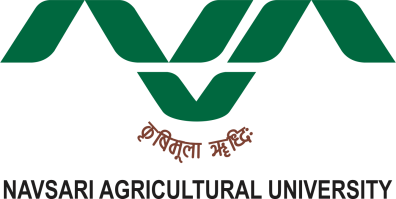 College/ Polytechnic LOGOELIGIBILITY PROFORMA FOR યુનિવર્સિટી કક્ષાનો આઝાદી કા અમૃત મહોત્સવ-૨૦૨૩Team Manager: Team Manager: Name of the Tournament:           											                          Name of the Tournament:           											                          Year: 2023-24SNFull Name
(in Capital)Father's NameUniversity 
Registration
 No.Date 
of
 BirthDate& Year of Passing Qualifying Examination
 for first admission to
 a college/UniversityDate& Year of Passing Qualifying Examination
 for first admission to
 a college/UniversityPresent
 Class Name 
of the 
Present
 CourseDuration
 of 
CourseDate& Year
 of First Admi.Date& Year
 of First Admi.RemarksSNFull Name
(in Capital)Father's NameUniversity 
Registration
 No.Date 
of
 BirthName of
 ExamDate&
 YearPresent
 Class Name 
of the 
Present
 CourseDuration
 of 
CourseUni.Present
CourseRemarksSNFull Name
(in Capital)Father's NameUniversity 
Registration
 No.Date 
of
 BirthName of
 ExamDate&
 YearPresent
 Class Name 
of the 
Present
 CourseDuration
 of 
CourseUni.Present
CourseRemarks123456789101112131234